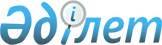 Аудандық мәслихаттың (V шақырылған, кезектен тыс XLVIII сессиясы) 2015 жылғы Ақтоғай 17 қыркүйектегі "Аудандық мәслихаты аппаратының "Б" корпусы мемлекеттік әкімшілік қызметшілерінің қызметін жыл сайынғы бағалаудың әдістемесін бекіту туралы" № 204/48 шешімінің күшін жою туралыПавлодар облысы Ақтоғай аудандық мәслихатының 2016 жылғы 18 қаңтардағы № 238/55 шешімі      Қазақстан Республикасының 2001 жылғы 23 қаңтардағы "Қазақстан Республикасындағы жергілікті мемлекеттік басқару және өзін-өзі басқару туралы" Заңының 7-бабының 5-тармағына сәйкес, аудандық мәслихат ШЕШІМ ЕТЕДІ:

      1. Аудандық мәслихаттың 2015 жылғы Ақтоғай 17 қыркүйектегі (V шақырылған, кезектен тыс XLVIII сессиясы) "Аудандық мәслихаты аппаратының "Б" корпусы мемлекеттік әкімшілік қызметшілерінің қызметін жыл сайынғы бағалаудың әдістемесін бекіту туралы" № 204/48 (Нормативтік құқықтық актілерді мемлекеттік тіркеу тізілімінде 2015 жылдың 2 қазанда № 4739 болып тіркелген, 2015 жылдың 17 қазандағы "Ауыл тынысы" газетінің № 41, "Пульс села" газетінің № 41 жарияланған) шешімінің күші жойылған деп есептелсін.

      2. Осы шешім аудандық "Ауыл тынысы" және "Пульс села" газеттерінде жариялансын.

      3. Осы шешім қол қойылған күннен бастап күшіне енеді.


					© 2012. Қазақстан Республикасы Әділет министрлігінің «Қазақстан Республикасының Заңнама және құқықтық ақпарат институты» ШЖҚ РМК
				
      Сессия төрағасы

Л. Дисенова

      Мәслихат хатшысы

Т. Мұқанов
